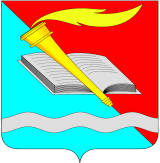 АДМИНИСТРАЦИЯ ФУРМАНОВСКОГО МУНИЦИПАЛЬНОГО РАЙОНАПОСТАНОВЛЕНИЕ от _____________  			    		                                                 № _________г. Фурманов О внесении изменений в постановление администрации Фурмановского муниципального района от 14.08.2013 № 652 «Об утверждении административного Регламента администрации Фурмановского муниципального района по предоставлению муниципальной услуги «Выдача копий архивных документов, подтверждающих право на владение землей в отношении земельных участков, находящихся в собственности Фурмановского муниципального района»В соответствии с требованиями Федерального закона от 27.07.2010 
№ 210-ФЗ «Об организации предоставления государственных и муниципальных услуг», в соответствии с распоряжением администрации Фурмановского муниципального района от 14.04.2022 № 112-р «О корпоративной электронной почте»п о с т а н о в л я е т:  1. Внести в постановление администрации Фурмановского муниципального района от 14.08.2013 № 652 «Об утверждении административного Регламента администрации Фурмановского муниципального района по предоставлению муниципальной услуги «Выдача копий архивных документов, подтверждающих право на владение землёй в отношении земельных участков, находящихся в собственности Фурмановского муниципального района» следующие изменения: 1.1. В приложении № 1 в пункте 1.3.2. подраздела «1.3. Порядок информирования о правилах предоставления муниципальной услуги» раздела «1. Общие положения» административного регламента администрации Фурмановского муниципального района по предоставлению муниципальной услуги «Выдача копий архивных документов, подтверждающих право на владение землёй в отношении земельных участков, находящихся в собственности Фурмановского муниципального района» слова «arhiv.fmr@yandex.ru» заменить словами «archive@furmanov.su».2. Опубликовать постановление в официальном печатном издании «Вестник администрации Фурмановского муниципального района и Совета Фурмановского муниципального района» и разместить на официальном сайте Фурмановского муниципального района.3. Постановление вступает в силу с 01.05.2022.4. Контроль  за выполнением постановления возложить на  заместителя главы администрации  Фурмановского муниципального района Д.В. Попова.Глава Фурмановскогомуниципального района                                                       П.Н. КолесниковО.В. Хохлова22096